Keramický kroužek ve školním  roce 2014/2015KERAMIKA PRO DĚTI od 6 letDěti do 6 let mohou chodit s doprovodem dospělé osoby.Koná se: 	od října do dubna, každou středu od 15:30 do 16:30. Cena: 	400,- KčPrvní setkání bude ve středu 1. října v keramické dílně v budově Sboru Církve bratrské v Horní Krupé.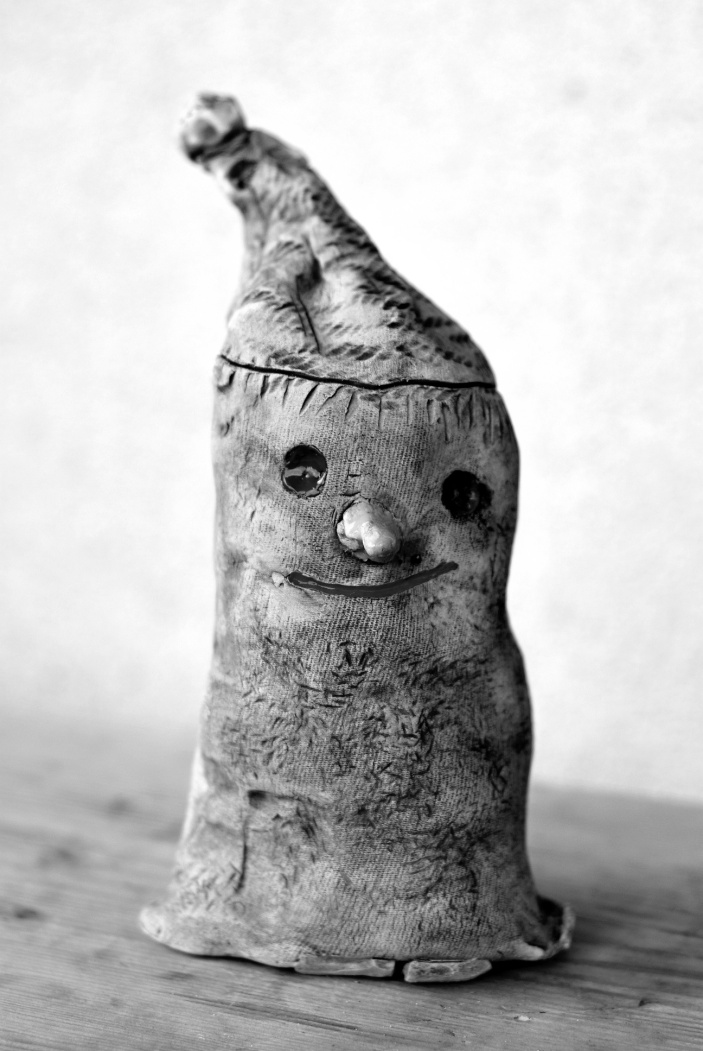 